Publicado en Madrid el 23/05/2023 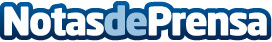 Grupo Prodesco aumenta su facturación en un 71% gracias a sus nuevas unidades de negocioLa estrategia comercial especializada en segmentos y tipologías comunes de comportamiento, reforzada con un incremento del 36% del personal dedicado a la fuerza de ventas y asesores comerciales ha propiciado un aumento de un 24,1% de crecimiento en la cuota objetivo de clientesDatos de contacto:Maritza Cañon91 890 30 11Nota de prensa publicada en: https://www.notasdeprensa.es/grupo-prodesco-aumenta-su-facturacion-en-un-71 Categorias: Nacional Finanzas Madrid Industria Alimentaria Recursos humanos Consumo http://www.notasdeprensa.es